 BÁO CÁOnhận xét, đánh giá công tác báo chí tháng 5/2024(Từ 01/5/2024-27/5/2024) -----I- NỘI DUNG PHẢN ÁNH NỔI BẬT CỦA BÁO CHÍ VỀ HÀ GIANG1. Về thời sự - chính trịBáo chí tỉnh thông tin, tuyên truyền kịp thời về các vấn đề thời sự diễn ra trên địa bàn tỉnh, các sự kiện trong nước, quốc tế; đưa tin kịp thời về hoạt động công tác của các đồng chí lãnh đạo tỉnh, qua tuyến tin, bài:- Thông tin đậm nét hoạt động của các đồng chí Thường trực Tỉnh ủy, Ủy viên Ban Thường vụ Tỉnh ủy, các đồng chí lãnh đạo tỉnh tại các cơ quan, đơn vị, địa phương: Quyền Bí thư Tỉnh ủy Nguyễn Mạnh Dũng kiểm tra một số công trình xây dựng tại huyện Mèo Vạc; làm việc với Ban Thường vụ Huyện ủy Bắc Mê và đối thoại trực tiếp với Nhân dân xã Yên Định, huyện Bắc Mê; đối thoại với nhân dân xã Phương Thiện, thành phố Hà Giang; đồng chí Vương Ngọc Hà, Ủy viên Ban Thường vụ Tỉnh ủy, Trưởng Ban Tuyên giáo Tỉnh ủy làm việc với Bắc Quang, Vị Xuyên, Huyện ủy Xín Mần, Hoàng Su Phì, Đảng ủy Công an, Đảng ủy Bộ Chỉ huy Bộ đội Biên phòng tỉnh; Chủ tịch Ủy ban nhân dân tỉnh Nguyễn Văn Sơn gặp mặt, làm việc với ông Youji Shinoda, Thị trưởng thành phố Miné, Nhật Bản; Chủ tịch Ủy ban nhân dân tỉnh Nguyễn Văn Sơn nghe tư vấn giải quyết đơn thư của công dân; kiểm tra thực tế tiến độ Dự án Cải tạo, nâng cấp đường Yên Minh -Mậu Duệ - Mèo Vạc (ĐT.176); kiểm tra tình hình thực hiện Dự án Cao tốc Tuyên Quang - Hà Giang, giai đoạn 1, đoạn qua tỉnh Hà Giang…- Các cơ quan báo chí trong tỉnh thông tin, phản ánh về các cuộc họp, hội nghị: Tỉnh ủy tổ chức Hội nghị biểu dương, khen thưởng các tập thể, cá nhân điển hình, tiêu biểu trong học tập và làm theo tư tưởng, đạo đức, phong cách Hồ Chí Minh; Bí thư Chi bộ thôn, tổ dân phố tiêu biểu năm 2024; Hội đồng nhân dân tỉnh Hà Giang tổ chức Kỳ họp thứ 16 (chuyên đề) nhằm kịp thời triển khai các quy định của pháp luật, đáp ứng yêu cầu cấp thiết thực tế địa phương; Ban Chỉ đạo Tỉnh ủy về phòng, chống tham nhũng, tiêu cực họp phiên tháng 4; Chính phủ tổ chức Hội nghị trực tuyến với các tỉnh, thành phố lấy ý kiến vào dự thảo Nghị định về tiền sử dụng đất, tiền thuê đất; Hội nghị tiếp xúc cử tri giữa Đoàn ĐBQH khóa XV đơn vị tỉnh Hà Giang với công nhân, lao động năm 2024; Ban Tuyên giáo Tỉnh ủy ký kết phối hợp với các cơ quan quản lý Nhà nước cùng cấp và ký kết Quy chế phối hợp trong công tác bảo vệ nền tảng tư tưởng của Đảng; Hội nghị tổng kết quy định về chế độ, chính sách đối với nhiệm vụ tìm kiếm, quy tập hài cốt liệt sỹ… - Thông tin, phản ánh Đoàn công tác tỉnh Hà Giang thăm và làm việc với chính quyền quận Hwasun và Damyang, tỉnh Jeollanam, Hàn Quốc; làm việc với đại sứ quán Việt Nam tại Nhật Bản. - Báo chí tỉnh thông tin, phản ánh Đoàn Đại biểu Quốc hội khóa XV, đơn vị tỉnh Hà Giang do đồng chí Đặng Quốc Khánh, Ủy viên Ban Chấp hành Trung ương Đảng, Bộ trưởng Bộ Tài nguyên và Môi trường, Trưởng Đoàn ĐBQH khóa XV đơn vị tỉnh Hà Giang làm Trưởng đoàn đã có buổi việc với Công ty Điện lực tỉnh, tiếp xúc cử tri tại huyện Bắc Mê; Đoàn công tác số 5 theo Quyết định 1340 của Ban Thường  vụ Tỉnh ủy làm việc với Huyện ủy Bắc Mê; Đoàn giám sát Hội đồng Nhân dân tỉnh làm việc với Ủy ban nhân dân tỉnh về thực hiện chính sách giáo dục và đào tạo.- Các cơ quan báo chí trong tỉnh thông tin đậm nét phiên khai mạc, bế mạc Hội nghị lần thứ 9 Ban Chấp hành Trung ương Đảng khóa XIII; kỳ họp thứ Bảy, Quốc hội khóa XV và kết quả quan trọng của kỳ họp, trong đó có công tác nhân sự bầu đồng chí Trần Thanh Mẫn, Ủy viên Bộ Chính trị, Phó Chủ tịch Thường trực Quốc hội được Quốc hội bầu giữ chức Chủ tịch Quốc hội; đồng chí Đại tướng Tô Lâm, Uỷ viên Bộ Chính trị, Bộ trưởng Bộ Công an được bầu giữ chức Chủ tịch nước Cộng hoà xã hội chủ nghĩa Việt Nam nhiệm kỳ 2021 - 2026.- Thông tin đậm nét về các hoạt động thăm, tặng quà các cựu chiến binh và thân nhân cựu chiến binh từng tham gia chiến dịch Điện Biên Phủ, đưa tin về Lễ kỷ niệm 70 năm Chiến thắng Điện Biên Phủ qua các tin, bài: Lễ kỷ niệm 70 năm Chiến thắng Điện Biên Phủ; Phát huy tinh thần Điện Biên Phủ bất diệt, vượt qua những thách thức, viết tiếp những bản hùng ca chiến thắng; Phó Bí thư Thường trực Tỉnh ủy, Chủ tịch HĐND tỉnh Thào Hồng Sơn thăm, tặng quà Chiến sỹ Điện Biên, gia đình thân nhân liệt sỹ nhân kỷ niệm 70 năm Chiến thắng Điện Biên Phủ trên địa bàn thành phố Hà Giang; Bí thư Thành ủy Chúng Thị Chiên tặng quà Cựu chiến binh nhân kỷ niệm 70 năm Chiến thắng Điện Biên Phủ (Báo Hà Giang); Phó Chủ tịch UBND tỉnh Trần Đức Quý thăm, tặng quà gia đình thân nhân liệt sỹ, chiến sỹ Điện Biên Phủ tại huyện Quang Bình; đồng chí Vàng Seo Cón, Ủy viên Ban Thường vụ Tỉnh ủy, Chủ tịch Ủy ban MTTQ tỉnh đã đến thăm, tặng quà chiến sĩ Điện Biên, thanh niên xung phong, dân công hỏa tuyến, gia đình thân nhân liệt sỹ nhân kỷ niệm 70 năm Chiến thắng Điện Biên Phủ tại huyện Hoàng Su Phì… (Đài PT-TH tỉnh).- Các trang, cổng thông tin điện tử của tỉnh và các sở, ngành đã bám sát sự kiện thời sự - chính trị; hoạt động của cấp ủy, chính quyền, định hướng tuyên truyền của Ban Tuyên giáo Tỉnh ủy, sở thông tin và Truyền thông chủ động tuyên truyền, phản ánh toàn diện các sự kiện thời sự, chính trị nổi bật. Tập trung tuyên truyền những lĩnh vực cấp ủy tỉnh quan tâm chỉ đạo, các sự kiện chính trị quan trọng, các khâu đột phá, nhiệm vụ trọng tâm phát triển kinh tế - xã hội của tỉnh, nhất là các lĩnh vực hoạt động chuyên môn của cơ quan,  đơn vị mình (Nổi bật: Trang tin của Văn Phòng tỉnh ủy, Ban Tuyên giáo Tỉnh ủy, đoàn đại biểu Quốc hội và HĐND tỉnh, Sở Công thương, Sở Thông tin và Truyền thông, Sở Văn hóa -Thể thao và Du lịch, Sở Nông nghiệp và phát triển nông thôn tỉnh…).2. Kinh tế- Báo, đài có những tuyến tin, bài về tiến độ thi công, tháo gỡ khó khăn sản xuất kinh doanh trên địa bàn tỉnh, những nỗ lực của cấp ủy, chính quyền trong phát triển kinh tế - xã hội: Bắc Mê hiệu quả dự án liên kết chăn nuôi bò vùng cao; Xín Mần nỗ lực xây dựng kết cấu hạ tầng giao thông; Yên Minh trồng mận tam hoa cho thu nhập cao; Bắc Quang, Vị Xuyên đẩy nhanh giải ngân vốn 3 chương trình mục tiêu quốc gia; Hoàng Su Phì liên kết nuôi dê theo chuỗi giá trị; dư nợ cho vay theo Nghị quyết số 58 -NQ/HĐND Hội đồng nhân dân tỉnh đạt trên 88,5 tỷ đồng; Vị Xuyên khánh thành và bàn giao cầu Long Phúc, xã Việt Lâm; Hà Giang đẩy mạnh giải quyết việc làm cho người lao động; thi đua lao động giỏi, lao động sáng tạo trong các doanh nghiệp (Đài PT-TH tỉnh); Đồng Văn đẩy mạnh xã hội hóa xây dựng Nông thôn mới; nông dân huyện Xín Mần thu hoạch lúa vụ Đông- Xuân; tạo sinh kế bền vững cho người dân Sơn Vĩ; nuôi Hươu lấy nhung - hướng làm giàu của người dân Vị Xuyên; Hoàng Su Phì nỗ lực giảm nghèo bền vững (Báo Hà Giang).- Thông tin, tuyên truyền sự vào cuộc, chỉ đạo quyết liệt của cấp ủy, chính quyền trong việc thực hiện các dự án lớn của tỉnh: Tích cực thi công các hợp phần Dự án phát triển đô thị thành phố Hà Giang; Chủ tịch UBND tỉnh Nguyễn Văn Sơn kiểm tra tiến độ Dự án Cao tốc Tuyên Quang - Hà Giang; Cao tốc Tuyên Quang -Hà Giang: Thi công xuyên ngày nghỉ lễ; Rộn rã trên các công trường ngày nghỉ lễ 30/4-1/5  (Đài PT-TH tỉnh); Quyết liệt tăng tốc thực hiện các chỉ tiêu tăng trưởng; thi công cao tốc Tuyên Quang- Hà Giang nhìn từ trên cao; tăng tốc hoàn thành các công trình giao thông trọng điểm của các cấp, các ngành: Sôi động hoạt động xuất, nhập khẩu trong kỳ nghỉ lễ; Cần sớm hoàn thành giải phóng mặt bằng dự án đường nội thị thị trấn Vị Xuyên; Nỗ lực đạt mục tiêu tăng trưởng 7,5%; Quyết liệt các giải pháp tăng thu ngân sách (Báo Hà Giang).- Thông tin, tuyên truyền lĩnh vực ngân hàng, dịch vụ: Chủ tịch Ủy ban nhân dân tỉnh chỉ đạo thực hiện nghiêm việc công khai thủ tục hành chính; Ký kết hợp tác triển khai mô hình xã chuyển đổi số - thanh toán số tại xã Trung Thành (Huyện Vị Xuyên); Viettel Bắc Quang triển khai các điểm chấp nhận thanh toán (Đài PT-TH tỉnh); Bộ Tài chính tổ chức Hội nghị trực tuyến về tình hình giải ngân đầu tư công nguồn vốn nước ngoài các tháng đầu năm và các biện pháp giải ngân năm 2024; Agribank Hà Giang đẩy mạnh các chương trình tín dụng ưu đãi (Báo Hà Giang).- Thông tin về lĩnh vực sản xuất nông, lâm nghiệp: Hồi sinh rừng trên điểm cao 2000; Hà Giang chủ động phòng chống cháy rừng mùa nắng nóng; để rừng thực sự là “vàng xanh” (Đài PT-TH tỉnh); Hà Giang nỗ lực quảng bá đưa hàng nông sản địa phương đến người tiêu dùng; Yên Minh xây dựng sản phẩm OCOP theo chiều sâu; Làm giàu từ những cánh rừng ở Tân Bắc; Dịch vụ môi trường rừng giữ rừng thêm xanh; Lùng Vài, bản chè cổ bên thành phố; Tín chỉ các-bon rừng, cơ hội và thách thức cho ngành Lâm nghiệp (Báo Hà Giang).- Thông tin, tuyên truyền việc ứng dụng khoa học công nghệ vào trong sản xuất và đời sống của các cấp, các ngành, địa phương đã góp phần quan trọng trong phát triển kinh tế xã hội (Đài PT-TH tỉnh); sức bật truyền thông số; số hóa di tích để bảo tồn và phát huy giá trị lịch sử; thăng hạng bền vững chỉ số PAPI… (Báo Hà Giang).3. Văn hóa - xã hội- Thông tin, tuyên truyền đậm nét hoạt động du lịch sôi nổi của tỉnh Hà Giang gắn với giới thiệu, ca ngợi vẻ đẹp hấp dẫn của vùng cao biên giới Hà Giang: Hoàng Su Phì độc đáo văn hóa người Dao đỏ xã Hồ Thầu; Khảo sát tiềm năng du lịch tuyến số 5 Hà Giang - Cao Bằng; xây dựng Làng văn hóa du lịch thôn Tha đạt tiêu chuẩn ASEAN (Đài PT-TH tỉnh); Nhiều hoạt động nổi bật trong ngày hội truyền thông và giới thiệu văn hóa các dân tộc huyện Vị Xuyên; Người có uy tín chỗ dựa tin cậy của Đảng; Phát huy nền tảng tinh thần của xã hội; Người Mông Lùng Hẩu gìn giữ nghề đan quẩy tấu; Lễ hội truyền thống góp phần giáo dục thế hệ trẻ tình yêu quê hương, đất nước; Số hóa di tích để bảo tồn và phát huy giá trị lịch sử; trường phổ thông Dân tộc bán trú THCS Quản Bạ phát huy bản sắc văn hóa dân tộc; xây dựng văn hóa đọc trong trường học ở Vị Xuyên; sức hút du lịch Hà Giang… (Báo Hà Giang); Di sản văn hóa phi vật thể Quốc gia “Hát Quan làng” của người Tày huyện Quang Bình; Côn Đảo trong tôi; Hoa nở trên ngực núi… (Tạp chí Văn Nghệ Hà Giang).- Thông tin, tuyên truyền về lĩnh vực giáo dục: Mèo Vạc hiệu quả dự án hỗ trợ dạy tiếng Anh trực tuyến cho học sinh Tiểu học; tuyển sinh trực tuyến - điểm nhấn trong cải cách hành chính của ngành giáo dục; Vị Xuyên triển lãm ảnh kỷ niệm 134 năm Ngày sinh Chủ tịch Hồ Chí Minh tại các trường học; chia nhóm học sinh để ôn thi tốt nghiệp THPT hiệu quả; hướng đến Kỳ thi tốt nghiệp THPT năm 2024: An toàn, chất lượng, hiệu quả; Hà Giang ứng dụng chuyển đổi số trong tuyển sinh đầu cấp… (Đài PT-TH tỉnh); Chủ tịch Ủy ban nhân dân tỉnh ban ban hành chỉ thị về việc tổ chức các kỳ thi và tuyển sinh năm học 2024 - 2025 trên địa bàn tỉnh; Trường THCS Lê Quý Đôn tuyên dương, khen thưởng giáo viên, học sinh có thành tích xuất sắc; 572 thí sinh nộp hồ sơ trực tuyến thi vào Trường THPT Chuyên Hà Giang; Hà Giang đạt Giải Nhất tại Cuộc thi “Ứng dụng công nghệ thông tin trong tổ chức sinh hoạt Hội” năm 2024; Chuyển biến rõ nét về đổi mới giáo dục… (Báo Hà Giang); trên giá sách chúng tôi; sức hấp dẫn của văn học miền núi viết về chiến tranh (Tạp chí Văn Nghệ Hà Giang).- Thông tin, tuyên truyền về tình hình thiên tai và công tác lãnh đạo, chỉ đạo khắc phục hậu quả thiên tai trên địa bàn tỉnh: Hà Giang chủ động phòng chống thiên tai mùa mưa bão; Xã Hùng An khẩn trương khắc phục hậu quả thiên tai; Mèo Vạc mưa to kèm gió lốc khiến 2 người bị thương, thiệt hại nhiều nhà ở của người dân (Đài PT-TH tỉnh); những vấn đề rút ra trong quá trình tổ chức lực lượng khống chế cháy rừng; mưa đá tại huyện Đồng Văn gây thiệt hại trên 1,3 tỷ đồng; Mèo Vạc chủ động phòng chống thiên tai theo phương châm “4 tại chỗ”… (Báo Hà Giang).- Các cơ quan báo chí trong tỉnh đã kịp thời thông tin, tuyên truyền về tình hình dịch bệnh và các biện pháp phòng, chống dịch ở các cơ quan, đơn vị, địa phương trong tỉnh: Sở Y tế phối hợp với Hội Điện quang và Y học hạt nhân Việt Nam, Công ty Siemens Healthcare tổ chức Hội thảo khoa học chẩn đoán hình ảnh trong xu hướng y học chính xác cho người bệnh; nâng cao nhận thức về bệnh tan máu bẩm sinh (Đài PT-TH tỉnh); Hội nghị trực tuyến toàn quốc tăng cường bảo đảm an toàn và phòng, chống ngộ độc thực phẩm (Báo Hà Giang, Đài PT-TH tỉnh); cấp cứu thành công bệnh nhân 94 tuổi nhồi máu cơ tim cấp; UBND tỉnh Hà Giang và Bệnh viện Bạch Mai (Hà Nội) ký kết Thỏa thuận hợp tác hỗ trợ y tế. Thỏa thuận vừa có tính trước mắt, vừa có chiến lược lâu dài, được kỳ vọng tạo ra bước tiến mới trong đào tạo, khám, chữa bệnh từ xa và phát triển dịch vụ kỹ thuật y tế trên địa bàn tỉnh; Niêm Tòng 8 người nhập viện nghi do ngộ độc nấm (Báo Hà Giang).- Thông tin, tuyên truyền một số vấn đề nổi bật trên các lĩnh vực khác: Hội đồng thẩm định nông thôn mới tỉnh tổ chức Hội nghị thẩm định 3 xã: Đông Thành, Đồng Tâm, Hữu Sản của huyện Bắc Quang đạt chuẩn nông thôn mới; Quang Bình ra mắt hội nàng dâu tự quản, xóa bỏ hủ tục, phong tục tập quán lạc hậu ở xã Xuân Giang; Đẩy nhanh tiến độ dự án tái định cư ở Quang Bình (Đài PT-TH tỉnh); Hội Nghệ nhân dân gian huyện Xín Mần tổ chức Đại hội đại biểu lần thứ III, nhiệm kỳ 2024 - 2029; cơ hội về hưu sớm cho người thừa năm đóng bảo hiểm xã hội; bảo đảm an toàn cho người lao động “vốn quý” của doanh nghiệp, Hoa hậu Nông Thúy Hằng và đoàn thiện nguyện tặng quà tại huyện Bắc Mê và Quản Bạ; nhiều phong trào thi đua sôi nổi, thiết thực của phụ nữ huyện Quang Bình… (Báo Hà Giang).4. Xây dựng Đảng- Đưa tin cùng với toàn Đảng, toàn quân và dân đang đẩy mạnh học tập và làm theo tư tưởng, đạo đức, phong cách Hồ Chí Minh, những năm qua, cấp ủy, chính quyền các cấp, các cơ quan, đơn vị lực lượng vũ trang luôn tích cực học tập và làm theo lời Bác bằng những việc làm cụ thể, thiết thực: Cán bộ, chiến sĩ Trường Sa học tập và làm theo Bác; Hội Liên hiệp Phụ nữ huyện Quang Bình tổ chức Hội nghị sinh hoạt chuyên đề nội dung bài viết của Tổng Bí thư Nguyễn Phú Trọng về “Tự hào và tin tưởng dưới lá cờ vẻ vang của Đảng, quyết tâm xây dựng một nước Việt Nam ngày càng giàu mạnh, văn minh, văn hiến và anh hùng”; Nhân lên những “Bông hoa đẹp” trên địa bàn tỉnh; tọa đàm khoa học học tập và làm theo Bác; Bí thư Chi bộ Vương Phát Quý nỗ lực giúp dân xóa bỏ hủ tục; Lan tỏa phong trào học tập và làm theo Bác ở Bắc Quang; phát huy trách nhiệm (Đài PT-TH tỉnh). - Báo, Đài tỉnh tiếp tục đẩy mạnh tuyến tin, bài, phóng sự tuyên truyền về công tác xây dựng Đảng, xây dựng hệ thống chính trị, nổi bật: Ban Tuyên giáo Trung ương tổ chức Hội nghị trực tuyến toàn quốc quán triệt và triển khai thực hiện Nghị quyết số 41-NQ/TW ngày 10/10/2023 của Bộ Chính trị về xây dựng và phát huy vai trò của đội ngũ doanh nhân Việt Nam trong thời kỳ mới; Tỉnh ủy Hà Giang tổ chức Hội nghị thông báo nhanh kết quả Hội nghị lần thứ 9, Ban chấp hành Trung ương Đảng khóa XIII và quán triệt, triển khai các văn bản của Bộ chính trị, Ban Bí thư Trung ương Đảng; Đại hội Đại biểu Mặt trận Tổ quốc thành phố Hà Giang khóa XVII, nhiệm kỳ 2024-2029 diễn ra thành công tốt đẹp; khánh thành công trình chào mừng Đại hội MTTQ Việt Nam thành phố Hà Giang; đưa tin các huyện, thành phố tổ chức Đại hội thi đua quyết thắng lực lượng vũ trang huyện giai đoạn 2019 – 2024 (Báo Hà Giang, Đài PT-TH tỉnh); “Chi bộ tốt thì mọi việc sẽ tốt” kỳ cuối: Gỡ “rào cản” để “chắc móng, vững nền”; chuẩn bị chu đáo cho Đại hội Thi đua quyết thắng cấp cơ sở; Bản Ngò nâng cao sinh hoạt chi bộ theo chuyên đề; Đảng bộ Văn phòng Đoàn Đại biểu Quốc hội và Hội đồng nhân dân tỉnh tổ chức sinh hoạt chuyên đề; sắt son mối liên hệ giữa đảng viên với nơi cư trú… (Báo Hà Giang); Đảng Cộng sản Việt Nam và niềm tin hiện thực hóa khát vọng phát triển đất nước phồn vinh, hạnh phúc; Vận dụng tư tưởng Hồ Chí Minh về phương pháp dân vận trong giai đoạn hiện nay (hagiang.gov.vn). 5. Quốc phòng, an ninh - Báo chí tiếp tục duy trì các chuyên mục “Đèn giao thông” (Đài PT-TH tỉnh); “Câu chuyện cảnh giác”, “Phổ biến giáo dục pháp luật”, “Tin tức”, “Trật tự xã hội” (Báo Hà Giang).- Thông tin: Tiểu ban nội dung và xây dựng văn kiện diễn tập Khu vực phòng thủ tỉnh năm 2024 tổ chức hội nghị triển khai nhiệm vụ chuẩn bị cho diễn tập khu vực phòng thủ tỉnh (Đài PT-TH tỉnh); Đoàn Kinh tế - Quốc phòng 313 tổ chức Đại hội Thi đua quyết thắng giai đoạn 2019 - 2024; Đẩy mạnh công tác phối hợp với các tổ chức chính trị - xã hội; “Mắt thần” giữ gìn bình yên thôn bản; Đại hội thi đua quyết thắng lực lượng vũ trang huyện Bắc Quang, Quang Bình (Báo Hà Giang).- Chuyên mục dân hỏi lãnh đạo trả lời của Đài Phát thanh-Truyền hình tỉnh  thông tin về chế độ, chính sách hỗ trợ bò giống cho quân nhân sau khi hoàn thành nghĩa vụ trở về địa phương, nhằm khuyến khích và động viên các thanh niên cố gắng khắc phục khó khăn phấn đấu hoàn thành tốt và hoàn thành xuất sắc nhiệm vụ trong thời gian nhập ngũ…- Báo chí thông tin, tuyên truyền về một số vấn đề dư luận, xã hội quan tâm: Tiềm ẩn nguy cơ mất an toàn giao thông từ việc học sinh điều khiển xe mô tô đến trường; Công an huyện Mèo Vạc bắt các đối tượng tàng trữ trái phép chất ma tuý; Công an huyện Hoàng Su Phì bảo đảm tốt an ninh trật tự; Công an tỉnh Hà Giang thông báo thủ đoạn lừa đảo chiếm đoạt tài sản trên không gian mạng thông qua tài khoản ngân hàng “rác”; Hà Giang phát hiện 3 đối tượng vận chuyển gỗ nghiến dạng thớt trái phép (Đài PT-TH tỉnh); Công an huyện Quang Bình - nhiều giải pháp bảo đảm trật tự an toàn giao thông (Báo Hà Giang).- Báo chí thông tin, Phòng Cảnh sát hình sự Công an tỉnh vừa ra Quyết định khởi tố bị can và Lệnh bắt bị can để tạm giam trong thời hạn 4 tháng để điều tra đối với Trần Trung Hiếu, sinh năm 1994, trú tại tổ 7, phường Nguyễn Trãi, thành phố Hà Giang về tội Lừa đảo chiếm đoạt tài sản quy định tại khoản 4, Điều 174 Bộ luật hình sự (Báo Hà Giang-Đài PT-TH tỉnh); trong 2 năm phát hiện, bắt giữ 259 vụ liên quan ma túy (Báo Hà Giang); Mèo Vạc: công an huyện đẩy mạnh bài trừ tà đạo (Đài PT-TH tỉnh).II- BÁO TRUNG ƯƠNG VÀ NGOẠI TỈNH THÔNG TIN VỀ HÀ GIANGTrong tháng, báo chí Trung ương và ngoại tỉnh tiếp tục đăng tải các tin,
bài, phóng sự phản ánh về những kết quả của tỉnh Hà Giang trên các mảng thời sự - chính trị, kinh tế và văn hóa - xã hội, với tổng số 513 tin, bài. Trong đó, tin bài theo lĩnh vực: Thời sự chính trị 44 tin, bài; kinh tế-xây dựng: 60 tin, bài; văn hóa-xã hội: 206 tin, bài; pháp luật, an ninh, quốc phòng, giao thông: 101 tin, bài. Tin, bài theo tính chất: Tin tích cực 102 tin, bài; tin tiêu cực và trung tính 411 tin, bài. 1. Tuyên truyền, quảng bá về Hà Giang- Báo chí Trung ương và ngoại tỉnh tiếp tục thông tin về kết quả đạt được, những mô hình, cách làm hay trong học tập và làm theo Bác; đưa tin đậm nét tỉnh ủy Hà Giang tổ chức Hội nghị biểu dương, khen thưởng các tập thể, cá nhân điển hình, tiêu biểu trong học tập và làm theo tư tưởng, đạo đức, phong cách Hồ Chí Minh: Hà Giang lan tỏa việc học tập và làm theo Bác (baodantoc.vn); Hà Giang biểu dương các tập thể, cá nhân tiêu biểu trong học tập và làm theo Bác (nhandan.vn); Hà Giang: Nhân lên những “bông hoa đẹp” trong học và làm theo Bác; thi đua làm theo gương Bác nơi địa đầu Tổ quốc (dangcongsan.vn); con đường được Bác Hồ đặt tên Hạnh Phúc (baohanam.com.vn).- Thông tin, tuyên truyền về lĩnh vực kinh tế: Dự án đập dâng nước tạo cảnh quan trung tâm thành phố Hà Giang có tổng mức đầu tư 330 tỷ đồng, khi hoàn thành công trình sẽ giúp dâng và giữ mực nước sông Lô ổn định (laodong.vn); Hà Giang lấy người dân, doanh nghiệp làm trung tâm cải cách hành chính (daibieunhandan.vn); Hà Giang hỗ trợ các cơ sở kinh doanh chuyển đổi áp dụng hóa đơn điện tử; Về vùng sản xuất đệ nhất phẩm trà được Tổng Bí thư dùng tiếp đãi thượng khách đăng trên (Vietnamnet.vn); Xóa đói giảm nghèo cho đồng bào nhờ phát triển du lịch (bienphong.com.vn); Hải quan Hà Giang tiếp tục tạo thuận lợi thương mại gắn với chống thất thu ngân sách (tapchitaichinh.vn); Hợp tác, quảng bá Công viên địa chất Cao nguyên đá Đồng Văn và Mudeungsan (dangcongsan.vn)…- Về lĩnh vực văn hóa-xã hội: Các báo điện tử thông tin đậm nét hoạt động du lịch sôi nổi của tỉnh Hà Giang gắn với giới thiệu, ca ngợi vẻ đẹp hấp dẫn của vùng cao biên giới Hà Giang… qua các tin, bài, ảnh, phóng sự như: Hà Giang - Vẻ đẹp không thể miêu tả hết được qua bức ảnh, thước phim (4h.com.vn); 7 đặc sản không thể bỏ lỡ ở Hà Giang, có món xưa chỉ dành cho người nghèo nay được du khách ưa chuộng; những ngôi làng cổ "đẹp như tranh" ở Hà Giang mà nhiều người chưa biết, bạn đã khám phá chưa? (eva.vn); Khách quốc tế mê mẩn 'phượt' cung đường Hà Giang (baophapluat.vn); Hà Giang mê hoặc lữ khách trên đường phượt qua những “bản tiên” (dulich.laodong.vn); Lạc lối” ở bản làng “phủ rêu xanh” trên dãy Tây Côn Lĩnh (vov.vn); “Ngôi làng địa ngục” ẩn hiện giữa núi đồi Hà Giang: Đẹp mộng mị hớp hồn du khách (kenh14.vn); giông lốc làm gián đoạn khai hội chợ tình nổi tiếng Hà Giang (vietnamnet.vn); độc đáo phiên chợ tình Khau Vai tại tỉnh Hà Giang (vietnamplus.vn); lên Hà Giang dự phiên chợ nổi tiếng - chợ tình Khâu Vai (congly.vn)… Các báo thông tin về khu di tích lịch sử Căng Bắc Mê là một hệ thống công trình đồ sộ nằm giữa rừng núi hoang vu, được người Pháp xây dựng vào đầu thế kỷ 20 nhằm kiểm soát tuyến đường giao thông nối ba tỉnh Hà Giang, Cao Bằng và Tuyên Quang: Tàn tích chốn địa ngục trần gian thời thuộc địa ở Hà Giang (tiin.vn, kienthuc.net.vn).-  Đưa tin, tập trung phản ánh công tác phòng cháy, chữa cháy rừng trên núi Tây Côn lĩnh, sự hy sinh của hai đồng chí kiểm lâm viên hy sinh trong lúc làm nhiệm vụ chữa cháy rừng đặc dụng Tây Côn Lĩnh qua các tin, bài: 4 kiểm lâm được đề nghị tặng, truy tặng Huân chương Dũng cảm (baodantoc.vn).Tiếc thương nữ kiểm lâm viên hy sinh khi tham gia chữa cháy rừng (phunuvietnam.vn); Truy điệu 2 cán bộ kiểm lâm hy sinh khi làm nhiệm vụ chữa cháy rừng ở Hà Giang (baotintuc.vn)...; 02 cán bộ kiểm lâm tử nạn khi tham gia chữa cháy rừng ở Hà Giang; phóng sự “Cháy rừng dài khoảng 7 km tại Hà Giang” (vtv.vn); lửa tắt rồi nhưng lệ vẫn rơi  (nongnghiep.vn)…- Đưa tin về một số nội dung trên các lĩnh vực khác: Hà Giang kiến nghị rút ngắn thời gian đóng bảo hiểm xã hội đối với lao động làm việc nặng nhọc, độc hại (daibieunhandan.vn); Bộ đội Biên phòng tỉnh Hà Giang trao tặng nhà “Mái ấm biên cương” cho hộ nghèo (qdnd.vn); tiếp xúc cử tri giữa ĐBQH với công nhân, người lao động Hà Giang năm 2024 (laodong.vn); phát triển du lịch góp phần giảm nghèo bền vững tại Hà Giang (vov.vn); lãnh đạo tỉnh Hà Giang thăm, tặng quà Chiến sĩ Điện Biên (dangcongsan.vn); giữ được rừng không ai khác chính là Nhân dân (baodantoc.vn)…2. Phản ánh về những hạn chế, bất cập phát sinh trong thực tiễn- Các báo điện tử thông tin, phản ánh Công an tỉnh Hà Giang ra Quyết định khởi tố bị can, bắt tạm giam 4 tháng đối với Trần Trung Hiếu (sinh năm 1994, trú tại tổ 7, phường Nguyễn Trãi, Thành phố Hà Giang) để điều tra về hành vi “Lừa đảo chiếm đoạt hơn 80 tỷ đồng (tiin.vn, kienthuc.net.vn, baodantoc.vn, thanhtra.com.vn, congthuong.vn…).- Các báo Trung ương thông tin kịp thời các vấn đề được dư luận xã hội quan tâm: Hà Giang: 8 người trong một gia đình nhập viện nghi do ăn phải nấm độc (vtv.vn, baotintuc.vn, vietnamplus.vn); Hà Giang kịp thời cứu chữa 8 người bị ngộ độc nấm (nhandan.vn); khung cảnh đìu hiu, vắng lặng bên trong bảo tàng lớn nhất vùng cao nguyên đá Hà Giang (baodantoc.vn); tràn lan hạt giống và thuốc bảo vệ không rõ nguồn gốc tại chợ phiên vùng cao (baodantoc.vn).- Các báo điện tử thông tin, phản ánh về vụ việc sai phạm tài chính tại Sở Lao động - Thương binh và Xã hội tỉnh Hà Giang: Phát lộ số tiền sai phạm sau thanh tra tại Sở Lao động - Thương binh và Xã hội (baodantoc.vn); sau thanh tra, phát hiện một Sở tại Hà Giang sai phạm hơn 370 triệu đồng; trách nhiệm của loạt cá nhân trong các sai phạm tài chính tại Hà Giang (laodong.vn); Thanh tra phát hiện sai phạm trong quản lý, sử dụng kinh phí của Sở và các đơn vị dự toán trực thuộc (xaydungchinhsach.chinhphu.vn).- Báo điện tử (congly.vn) thông tin, phản ánh: Vì sao Khách sạn Tây Bắc được phép xây trên cống thoát nước? Bài viết phản ánh: Nhiều hộ dân tại tổ 6,7,8,9 phường Nguyễn Trãi, Thành phố Hà Giang rất băn khoăn, thắc mắc khi UBND tỉnh Hà Giang đồng ý với đề xuất của Sở Xây dựng cho Công ty Cổ phần Đầu tư và phát triển đô thị Tây Bắc xây Khách sạn nằm trên đường cống thoát nước chung của toàn bộ khu vực…- Báo điện tử (thanhnien.vn) có phóng sự về hoạt động khai thác mỏ quặng sắt Sàng Thần của Công ty Cổ phần đầu tư khoáng sản An Thông; mỏ sắt Suối Thâu của Công ty Cổ phần thép An Khang và mỏ chì - kẽm Tà Pan của Công ty Cổ phần khoáng sản Minh Sơn với tiêu đề: ‘Bức tử dòng suối huyết mạch ở Hà Giang: Những ‘quả bom’ treo trên đầu người dân, phóng sự phản ánh hoạt động khai thác khoáng sản tại Hà Giang thời gian qua đã bộc lộ những tác động tiêu cực tới môi trường để lại nhiều hệ lụy khiến người dân “Ăn không ngon, ngủ không yên”, nằm lộ thiên trên thượng nguồn, sự tồn tại của những mỏ quặng với hàng vạn tấn chất thải được xả ra mỗi ngày như “quả bom nổ chậm” ngày đêm đe dọa cuộc sống của người dân, nhất là khi mùa mưa lũ đang tới gần…- Các báo Trung ương thông tin về những khó khăn, bất cập, vướng mắc, mặt bằng bàn giao dạng “xôi đỗ” khiến nhà thầu thi công cầm chừng; nhiều hộ dân trong khu vực thi công lâm vào tình cảnh ngập úng khi có mưa lớn, các tài sản, hoa màu bị thiệt hại nặng nề, qua các tin, bài: Nhà dân biến thành ao bên công trường cao tốc Tuyên Quang - Hà Giang (laodong.vn); Vướng mặt bằng, tuyến cao tốc Tuyên Quang-Hà Giang thi công cầm chừng (nhandan.vn).III- ĐÁNH GIÁ CHUNG1. Ưu điểmTrong tháng 5/2024, các cơ quan báo chí tỉnh đã bám sát chỉ đạo của cấp ủy, chính quyền, định hướng công tác tuyên truyền của Ban Tuyên giáo Tỉnh ủy, chủ động thông tin, phản ánh kịp thời, toàn diện các sự kiện thời sự, chính trị nổi bật; các nhiệm vụ trọng tâm trong phát triển kinh tế - xã hội, quốc phòng - an ninh, đối ngoại; tuyên truyền công tác xây dựng Đảng, xây dựng hệ thống chính trị trên địa bàn… Từ đó, tạo sự đồng thuận cao trong cán bộ, đảng viên và Nhân dân. Cổng thông tin điện tử, các trang thông tin điện tử, bản tin đã thực hiện đúng tôn chỉ, mục đích hoạt động đã được quy định trong giấy phép hoạt động; tiếp tục quan tâm thông tin, cập nhật tin tức, sự kiện và các vấn đề thời sự, chính trị, phát triển kinh tế, văn hóa - xã hội của tỉnh, của đất nước… Báo chí Trung ương và phóng viên thường trú trên địa bàn tỉnh đã bám sát định hướng tuyên truyền, có nhiều tin, bài phản ánh các hoạt động kinh tế, văn hóa, xã hội, an ninh trật tự trên địa bàn; một số vấn đề dư luận xã hội quan tâm cũng được phản ánh kịp thời.  2. Những vấn đề cần lưu ý- Trong tháng, các cơ quan báo chí; các cổng/trang thông tin điện tử của tỉnh số lượng các bài về công tác phòng, chống tham nhũng, tiêu cực còn ít, cần tiếp tục tăng cường các bài viết về nội dung này để khẳng định công tác phòng, chống tham nhũng, tiêu cực góp phần tích cực về công tác xây dựng chỉnh đốn Đảng, thúc đẩy phát triển kinh tế - xã hội của tỉnh, được cán bộ, đảng viên, Nhân dân tin tưởng, đồng tình ủng hộ…- Các bài viết thông tin về các chính sách của Trung ương, của tỉnh và các địa phương chưa được nhiều…; lượng tin, bài tuyên truyền, phản ánh về phát ngôn của Bộ Ngoại giao Việt Nam về lập trường của Việt Nam đối với Trung Quốc ban hành lệnh cấm đánh bắt cá ở Biển Đông. Báo chí cần đẩy mạnh, thông tin tuyên truyền về phát ngôn của Bộ Ngoại giao Việt Nam yêu cầu Trung Quốc tôn trọng chủ quyền của Việt Nam đối với quần đảo Hoàng Sa và quyền chủ quyền và quyền tài phán đối với các vùng biển của Việt Nam, không làm phức tạp thêm tình hình, đóng góp vào việc duy trì hòa bình, ổn định và trật tự khu vực Biển Đông.IV- MỘT SỐ NỘI DUNG TRỌNG TÂM CẦN TUYÊN TRUYỀN TRONG THỜI GIAN TỚI1. Tập trung tuyên truyền kết quả Hội nghị lần thứ chín Ban Chấp hành Trung ương Đảng khóa XIII, trọng tâm vào các nội dung: Về tư tưởng chỉ đạo, định hướng hoàn thiện Đề cương và xây dựng dự thảo các văn kiện trình Đại hội đại biểu toàn quốc lần thứ XIV của Đảng; về chuẩn bị đại hội đảng bộ các cấp tiến tới Đại hội đại biểu toàn quốc lần thứ XIV của Đảng; về công tác cán bộ…2. Tuyên truyền về kết quả Kỳ họp thứ 7, Quốc hội khóa XV, trọng tâm vào các nội dung: Quốc hội sẽ xem xét, thông qua 10 dự án luật; 3 dự thảo nghị quyết quy phạm pháp luật và thảo luận, cho ý kiến lần đầu đối với 11 dự án luật khác; việc bầu Chủ tịch Quốc hội và Chủ tịch nước Cộng hòa xã hội chủ nghĩa Việt Nam nhiệm kỳ 2021-2026 …3. Tuyên truyền việc triển khai, thực hiện Quy định số 142-QĐ/TW ngày 23/4/2024 của Bộ Chính trị thí điểm giao quyền, trách nhiệm cho người đứng đầu trong công tác cán bộ. Quy định số 144-QĐ/TW ngày 09/5/2024 của Bộ Chính trị về chuẩn mực đạo đức cách mạng của cán bộ, đảng viên trong giai đoạn mới. 4. Đẩy mạnh công tác thông tin, tuyên truyền nội dung cốt lõi một số luật, chính sách có hiệu lực từ tháng 5/2024, trọng tâm như: Nghị định số 29/2024/NĐ-CP ngày 6/3/2024 của Chính phủ quy định tiêu chuẩn chức danh công chức lãnh đạo, quản lý trong cơ quan hành chính nhà nước; Nghị định 35/2024/NĐ-CP ngày 02/4/2024 của Chính phủ quy định về xét tặng danh hiệu “Nhà giáo nhân dân”, “Nhà giáo ưu tú”; Nghị định 36/2024/NĐ-CP ngày 04/4/2024 quy định chi tiết xét tặng “Giải thưởng Hồ Chí Minh” “Giải thưởng Nhà nước” về văn học, nghệ thuật.5. Tuyên truyền công tác chuẩn bị Đại hội đại biểu Mặt trận Tổ quốc Việt Nam tỉnh Hà Giang lần thứ XV, nhiệm kỳ 2024 - 2029; Đại hội thi đua Quyết thắng lực lượng vũ trang tỉnh Hà Giang giai đoạn 2019 - 2024 và Đại hội đại biểu các dân tộc thiểu số tỉnh Hà Giang lần thứ IV, năm 2024...6. Tiếp tục tuyên truyền Giải báo chí về xây dựng Đảng (Giải Búa liềm vàng) của Đảng bộ tỉnh lần thứ III-năm 2024; Cuộc thi sáng tác, quảng bá tác phẩm văn học, nghệ thuật, báo chí về chủ đề “ Học tập và làm theo tư tưởng, đạo đức, phong cách Hồ Chí Minh; 8 lời Bác Hồ căn dặn Đảng bộ và Nhân dân các dân tộc Hà Giang giai đoạn II, 2022 - 2024”; Giải báo chí toàn quốc về Quốc hội và Hội đồng nhân dân (Giải Diên Hồng) lần thứ hai - năm 2024; Cuộc thi chính luận bảo vệ nền tảng tư tưởng của Đảng bộ tỉnh và Cuộc thi Chính luận bảo vệ nền tảng tư tưởng của Đảng năm 2024 do Trung ương tổ chức; Cuộc thi và Triển lãm ảnh nghệ thuật cấp Quốc gia với chủ đề Tự hào một dải biên cương lần thứ III; Giải thưởng toàn quốc thông tin đối ngoại lần thứ X, do Ban Chỉ đạo công tác thông tin đối ngoại, Ban Tuyên giáo Trung ương tổ chức…7. Tiếp tục tuyên truyền về các quan điểm, chủ trương của Đảng, Chính sách, pháp luật của Nhà nước về công tác thông tin đối ngoại; tuyên truyền công tác đảm bảo an ninh quốc phòng, biên giới đất liền; tuyên truyền về phát ngôn của Bộ Ngoại giao Việt Nam yêu cầu Trung Quốc tôn trọng chủ quyền của Việt Nam đối với quần đảo Hoàng Sa và quyền chủ quyền và quyền tài phán đối với các vùng biển của Việt Nam, không làm phức tạp thêm tình hình, đóng góp vào việc duy trì hòa bình, ổn định và trật tự khu vực Biển Đông…8. Thông tin tuyên truyền kịp thời các vấn đề thời sự diễn ra trên địa bàn tỉnh; hoạt động của lãnh đạo tỉnh; các sự kiện trong nước, quốc tế nổi bật, qua đó nhằm tạo sự ổn định về tư tưởng trong cán bộ, đảng viên và các tầng lớp Nhân dân. Tuyên truyền, phản ánh công tác lãnh đạo của các cấp ủy đảng, điều hành của chính quyền; tình hình thực hiện các mục tiêu, nhiệm vụ, phong trào thi đua của các cấp, các ngành, các cơ quan, đơn vị, địa phương trong tỉnh; kết quả phát triển kinh tế - xã hội 6 tháng đầu năm 2024; việc thực hiện các dự án, chương trình trọng điểm trên địa bàn tỉnh.9. Tuyên truyền công tác chuẩn bị và tổ chức kỳ thi tốt nghiệp Trung học phổ thông năm học 2023-2024; phòng, chống tai nạn đuối nước ở trẻ em, học sinh. Tuyên truyền về công tác phòng ngừa, ứng phó, khắc phục hậu quả thiên tai, phòng cháy, chữa cháy rừng theo Công văn số 4404-CV/TU, ngày 03/5/2024 của Tỉnh ủy Hà Giang.10. Tuyên truyền các ngày lễ, kỷ niệm, trong tháng 6/2024Tuyên truyền Kỷ niệm 120 năm Ngày sinh đồng chí Hoàng Đình Giong (01/6/1904 -01/6/2024), lãnh đạo tiền bối tiêu biểu của Đảng và cách mạng Việt Nam;  Ngày Quốc tế thiếu nhi (01/6); Ngày môi trường thế giới (05/6); Ngày thế giới chống Lao động trẻ em (12/6); Kỷ niệm 99 năm Ngày Báo chí cách mạng Việt Nam (21/6/1925 – 21/6/2024); Ngày gia đình Việt Nam (28/6); kỷ niệm 135 năm Ngày sinh cụ Nguyễn Văn Tố, Trưởng ban Thường trực Quốc hội (05/6/1889 - 05/6/2024)…TỈNH ỦY HÀ GIANGĐẢNG CỘNG SẢN VIỆT NAMBAN TUYÊN GIÁO*Số    -BC/BTGTU(Dự thảo)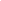                         Hà Giang, ngày   tháng 5 năm 2024Nơi nhận: - Thường trực Tỉnh ủy (Báo cáo), - Văn phòng Tỉnh ủy,- Văn phòng đoàn đại biểu Quốc hội & HĐND tỉnh, - Văn phòng Ủy ban nhân dân tỉnh,- Sở Thông tin và Truyền thông,- Hội Nhà báo tỉnh, - Các cơ quan báo chí tỉnh,	- Lãnh đạo Ban Tuyên giáo Tỉnh ủy, - Phòng Tuyên truyền, Báo chí - Xuất bản,- Lưu Văn phòng, Ban Tuyên giáo Tỉnh ủy. K/T TRƯỞNG BANPHÓ TRƯỞNG BANNguyễn Văn Hưng